КУЛЬТУРНЫЙ ДНЕВНИК ученика 4 «Д» классаМКОУ «КГ №6» им.А.С.ПушкинаАшаганова Тимура2021 годРаздел 1. Приглашение к чтению.Раздел 2. Волшебный мир искусства.Раздел 3. Театральные встречи.Раздел 4. Удивительный мир кино.Раздел 5. Никто не забыт…Раздел 6. Музейное зазеркалье.Раздел 7. Мой Дагестан.№Дата, форма посещения (очная или дистанционная)Посещение с родителями/групповое/индивидуальноеНазвание, место расположенияВпечатление Фотографии 110.03.2021г.очнаяИндивидуальноеЭнциклопедия «Хочу все знать»Мне очень нравится читать эту книгу.В ней очень много разнообразной информации про животных,растений, про нашу планету,про полезных ископаемых.И еще много всего интересного.Я с удовольствием читаю и изучаю эту книгу и делюсь интересными фактами со своими друзьями. 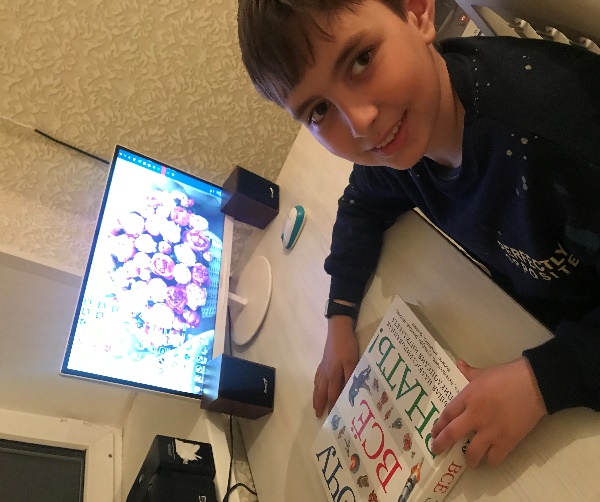 №Дата, форма посещения (очная или дистанционная)Посещение с родителями/групповое/индивидуальноеНазвание, место расположенияВпечатление Фотографии 121.01.2021г.ДистанционнаяС родителямиГород       Махачкала,Республика Дагестан.«Дагестанский музей изобразительных искусств им. П.С.Гамзатовой»»Я впервые смотрел видео про картинную галлерею. Мне захотелось, т.к.я тоже люблю рисовать.Меня поразило то, как много талантливых людей у нас. Столько разнообразных картин я увидел.Я не очень сильно разбираюсь в живописи,но мне они показались все очень интересными и красивыми. Художники молодцы.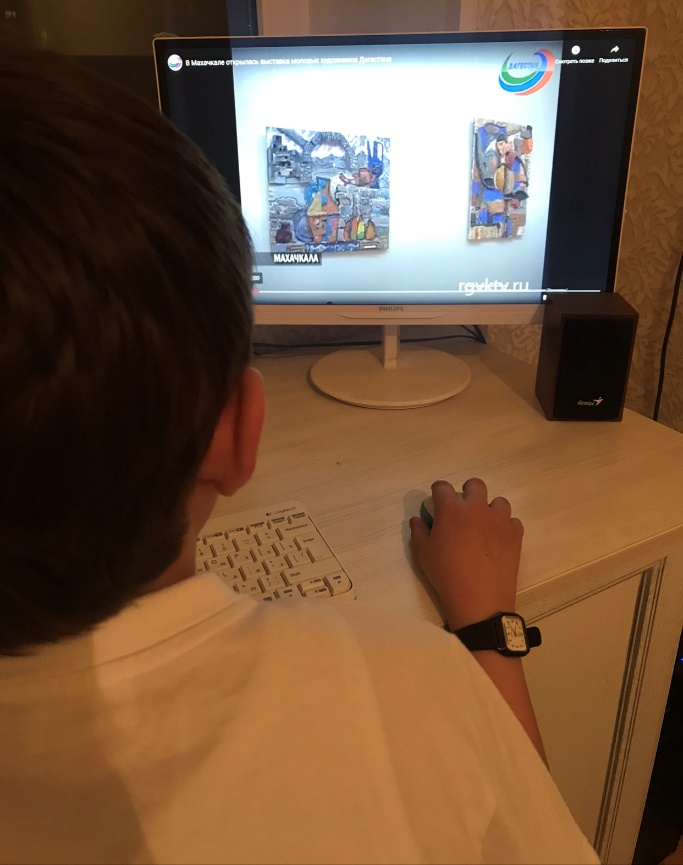 №Дата, форма посещения (очная или дистанционная)Посещение с родителями/групповое/индивидуальноеНазвание, место расположенияВпечатление Фотографии 120.12.2020г.ДистанционнаяС родителямиГород       Махачкала,Республика Дагестан Кумыкский драматический театр,спектакль«Рождение джигита»Этот спектакль мне очень понравился.Он учит нас ответственности, смелости, храбрости и доброму отношению к окружающим. Мама рассказала, что этот спектакль организовал фонд «Надежда» вместе с нашим театром для детей из малоимущих семей. Все деньги ,полученные от этого спектакля , пойдут им в помощь таким детям.Это очень радует.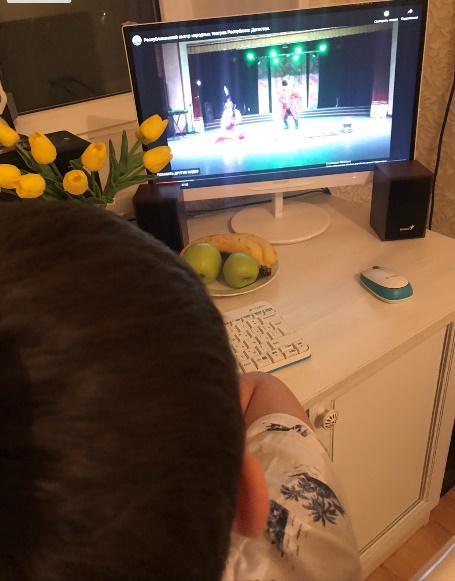 №Дата, форма посещения (очная или дистанционная)Посещение с родителями/групповое/индивидуальноеНазвание, место расположенияВпечатление Фотографии 1.23.02.2021г ОчнаяС родителямиг.Кизляр,кинотеатр «Орбита»,фильм«Душа» Этот фильм меня очень впечатлил и научил тому, что нужно ценить свою жизнь, осуществлять свои заветные мечты и быть уверенным в том, что у меня все обязательно получится.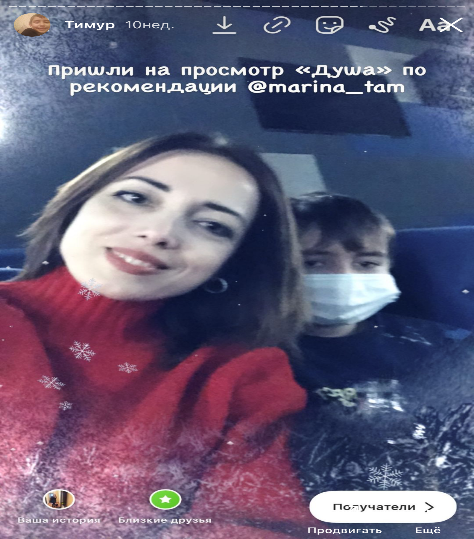 216.06.2019г. ОчнаяС родителямиг.Кизляр,кинотеатр «Орбита»,фильм«Кристофер Робин»    Этот фильм научил меня всегда помогать другим, что  надо  быть отзывчивым и тому, что  добро, которое ты совершил другому, обязательно  вернётся к тебе. А самое главное, что никогда нельзя забывать настоящих друзей.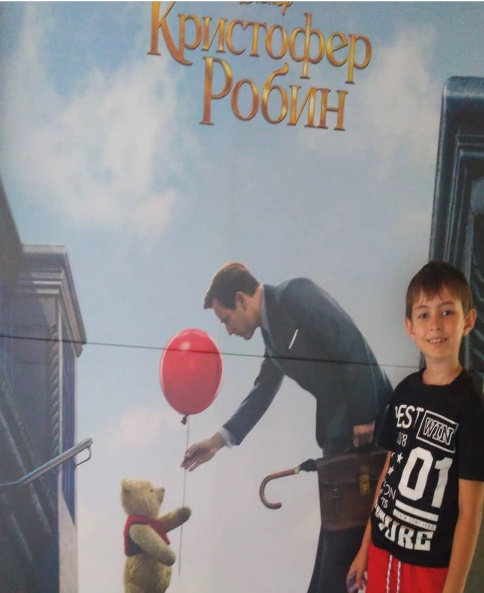 316.06.2019г. ОчнаяС родителямиг.Кизляр,кинотеатр «Орбита»мультфильм «Король Лев»Этот мультфильм учит тому, как надо относится к своим родителями, ценить их, стараться быть  на них похожими. Львёнок остался без отца и он сам добывал себе еду, поэтому всегда надо быть самостоятельным. Еще я убедился, что добро всегда побеждает зло.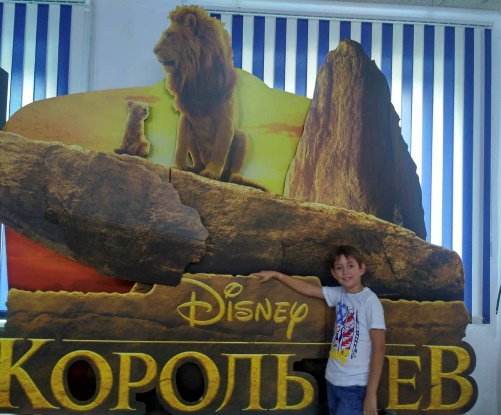 417.02.2021г.      ОчнаяС родителямиг.Кизляр,кинотеатр «Орбита»,фильм«Том и Джерри»         Очень смешной                             и увлекательный  фильм. Учит тому, что всегда надо быть дружными. В этом мультфильме Том и Джерри были врагами, но в общем деле они подружились.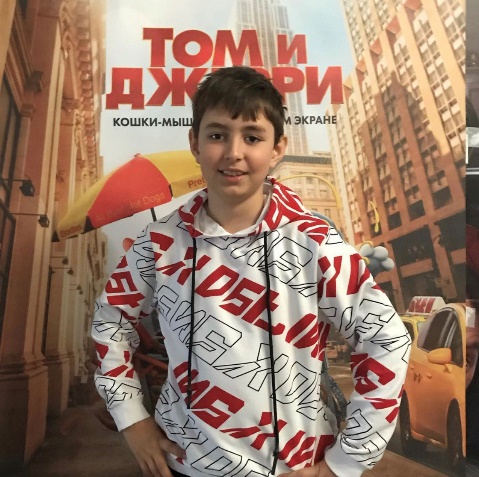 №Дата, форма посещения (очная или дистанционная)Посещение с родителями/групповое/индивидуальноеНазвание, место расположенияВпечатление Фотографии 126.04.20г. ДистанционнаяИндивидуальноеГород  Дербент,Республика Дагестан,«Музей Боевой Славы»Меня очень поразил этот просмотр.В этом музее я увидел личные  вещи ветеранов ВОВ, их подлинные документы, оружие, фотографии, награды.Для меня это было очень волнительно и одновременно интересно,т.к. мой прадедушка тоже был участником этой войны и я им очень горжусь.Эти люди настоящие герои и мы о них всегда помним и благодарим.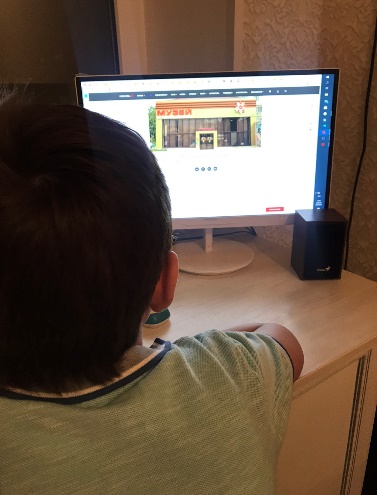 №Дата, форма посещения (очная или дистанционная)Посещение с родителями/групповое/индивидуальноеНазвание, место расположенияВпечатление Фотографии 202.06.2020гДистанционнаяС родителямиГород       Кизляр,Республика Дагестан.«Музей им. Багратиона»Я давно хотел посетить этот музей в нашем городе, так как это наша история.В нем столько всего интересного и много залов  с разными экспонатами.Я увидел столько старинных украшений,мебели,одежды разных народов.  Больше всего мне понравился первый зал с животными.Я обязательно схожу этим летом в этот музей и посмотрю все еще раз.  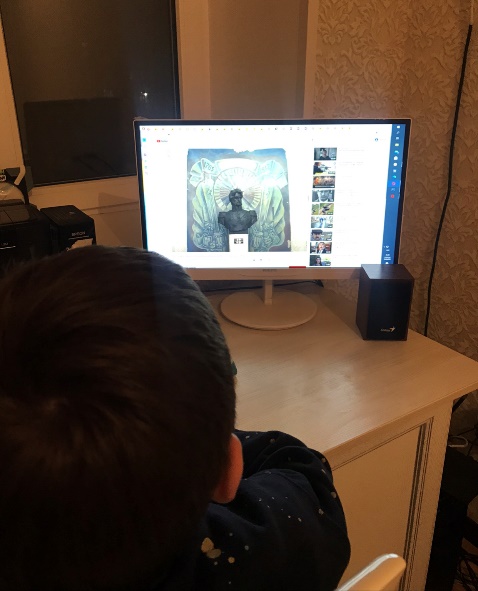 №Дата, форма посещения (очная или дистанционная)Посещение с родителями/групповое/индивидуальноеНазвание, место расположенияВпечатление Фотографии 102.06.2018гОчнаяС родителямиГород     Дербент,Республика Дагестан,Дербентская крепостьМне очень понравилось это путешествие.Эта крепость одно из исторических мест Дагестана. Взобравшись на нее можно увидеть весь город и полюбоваться его красотой.Сама крепость очень большая.Там очень чисто и красиво.Гид рассказал нам историю этой крепости.На память мы купили памятные монетки с изображением этой крепости.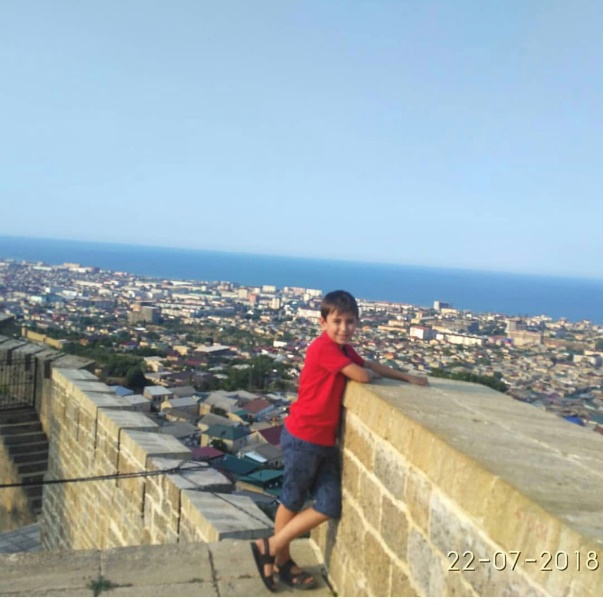 214.08.2019г.ОчнаяС родителямиРеспублика Дагестан,Сулакский каньонКак же там было красиво!!Мы были и на площадке смотровой и спустились вниз.Этот вид очень впечатлил меня.Я катался  на лодке по каньону с бирюзовой водой. Я люблю  когда лодка плывёт, а я опускаю руку в воду.Правда вода была немного холодная .Я очень рад,что у нас в Дагестане есть такие красивые места.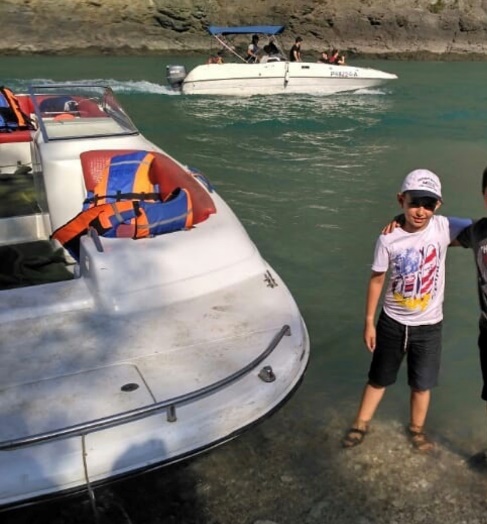 319.07.2019г.ОчнаяС родителямиРеспублика Дагестан,г.Махачкала«Динопарк»Я увидел очень много разных динозавров. Они были не настоящие, а искуственые. Они двигались и издавали различные звуки. Они выглядели настолько живыми, что иногда казалось, что они нападут на тебя и  становилось  немного страшновато.)))Там была очень яркая подсветка ,от чего становилось еще зрелищнее.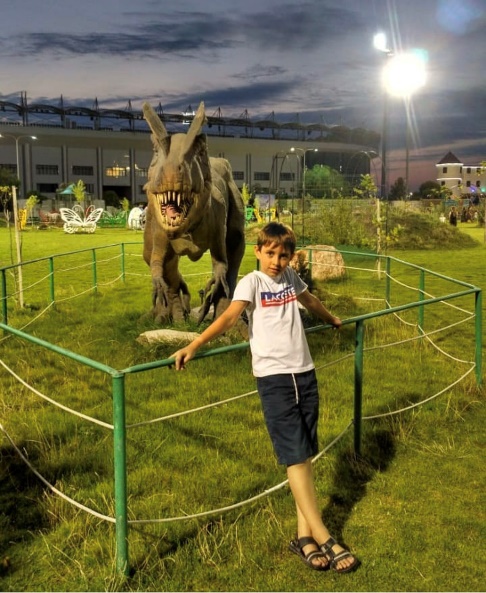 415.07.2019г.ОчнаяС родителямиРеспублика Дагестан,Форелевое хозяйствоВ этом месте я узнал и увидел много новой и разной  для меня рыбы.Рыбы очень интересные и красивые.У некоторых рыб были  разные узоры,а у некоторых просто   чешуя.Нам предложили выловить рыбу и приготовить  ее для нас,но мы отказались,т.к. рыбы были такие милые и нам стало жалко их есть.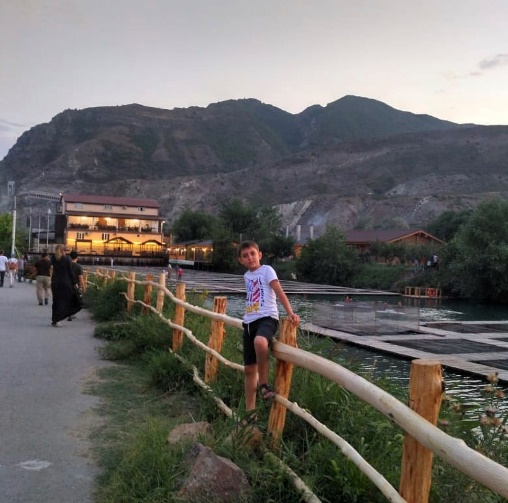 51.07.2019г ОчнаяГрупповоеРеспублика Дагестан,Унцукульский район,село Гимры.Гимринская башняЭто башня является историческим местом в Дагестане. Она была построена для обороны аула от напавшего врага.С этой башни можно увидеть всё красоту природы. Внутри ничего не было только деревянные лестницы по которым мы и забрались на верхушку башни.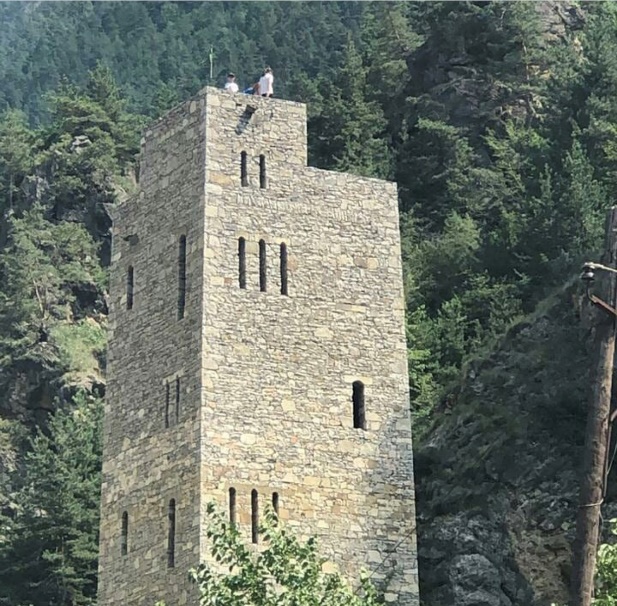 610.05.2018г.ОчнаяГрупповоеРеспублика Дагестан,Бархан Сары-кумВначале мне не очень там понравилось,т.к. мы шли очень долго по ступенькам вверх.И еще нам сказали,что там могут быть опасные пауки и змеи.Но потом,когда мы поднялись я был очень удивлен увиденным. Какой же там вокруг лежал чистый желтый песок.Он был везде.А еще там было видно горы.И было все вместе еще красивее.Правда там было очень жарко,но я ни разу не пожалел, что побывал там.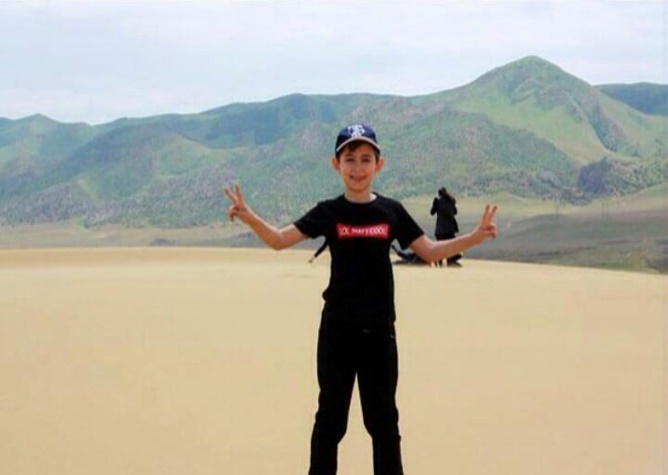 730.08.2020г.ОчнаяГрупповоеРеспублика Дагестан,Андийское койсуДва года назад я ездил в соседнюю республику ,чтобы увидеть такое озеро.А в прошлом году я узнал, что у нас в Дагестане тоже есть такое и еще красивее. Оно  невероятное. А цвет воды просто завораживает.Там очень чистый воздух и дышится очень легко.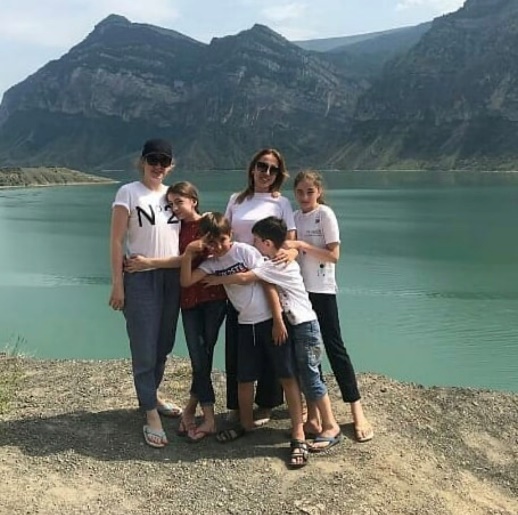 825.08.2018г.ОчнаяС родителямиГород  Дербент,Республика Дагестан,аквапарк «Акваленд»Отличное  место отдыха  для детей и взрослых.Особенно для тех,кто любит купаться,а я это очень люблю.Я катался на очень крутых горках,купался в бассейнах,лежал в шезлонге.Познакомился с интересными ребятами.Это был замечательный день в замечательном аквапарке.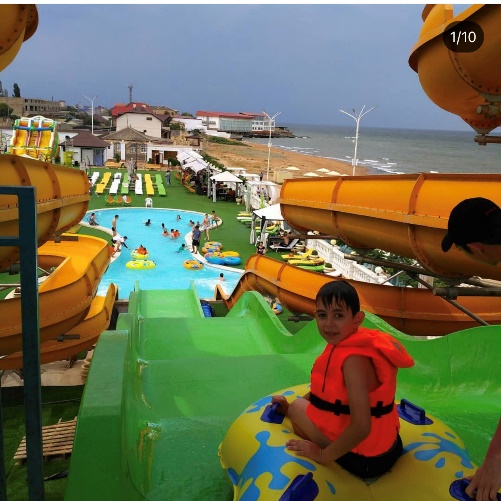 929.07.2019гОчнаяС родителямиСело Матлас,Хунзахский район,Республика ДагестанВ Матласе я был впервые.И опять увидел еще одно красивейшее место в Дагестане.Там мы катались на зиплайне,купались под водопадом,гуляли, катались на лошадях.Там очень сочная зеленая трава и очень красивая природа.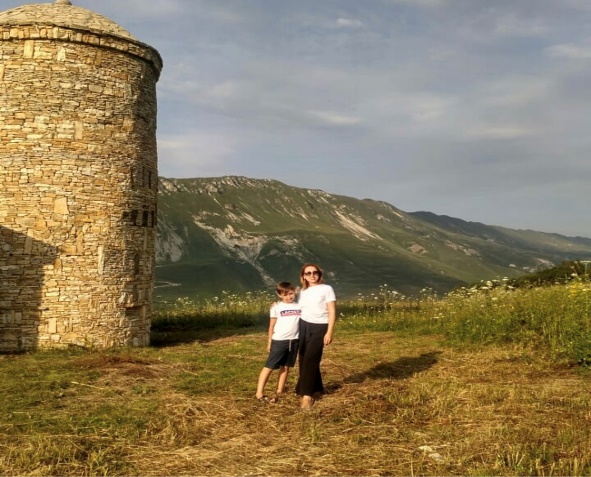 1021.09.2019гОчнаяС родителямиРеспублика Дагестан,Дербентский район,Лесная усадьбаВ этой усадьбе было много разных животных.Но я их видел и раньше.А больше всего меня впечатлили страусы.Я их видел в живую в первый раз. Они  вели себя с нами очень дружелюбно.Мне очень понравилась эта усадьба еще потому, что там очень хорошо заботились о животных и они жили в хороших условиях.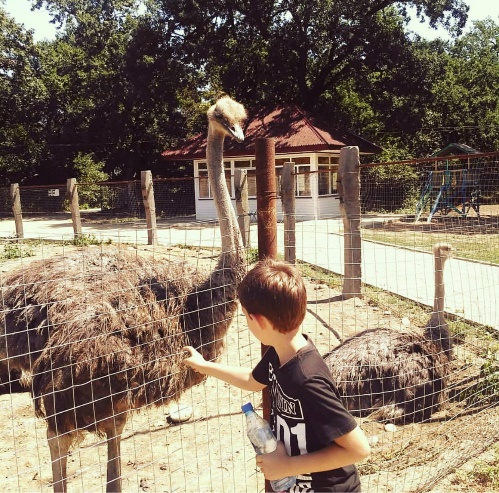 